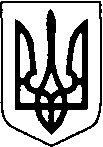 ВОЛИНСЬКА ОБЛАСНА РАДАВОЛИНСЬКИЙ ОБЛАСНИЙ ЕКОЛОГО-НАТУРАЛІСТИЧНИЙ ЦЕНТРН А К А ЗКод ЄДРПОУ 2173319024 березня 2022 року                     м. Луцьк                                          № 16/о/д                             Про підсумки обласногозаочного етапу Всеукраїнськогоюнацького фестивалю«В об’єктиві натураліста-22»Відповідно до плану роботи Волинського обласного еколого-натуралістичного центру Волинської обласної ради 10 березня 2022 року підведені підсумки обласного етапу Всеукраїнського молодіжного  конкурсу  «В об’єктиві натураліста» за темою «Дива природи. Явища навколо нас».У заході взяли участь дитячі колективи, окремі учні закладів загальної середньої та позашкільної освіти. Представлено роботи за номінаціями: «Фото», «Відео», «Анімація».Конкурс проходив з метою залучення учнівської молоді до активної природоохоронної діяльності, формування екологічної свідомості, тренування навичок спілкування мовою візуального мистецтва. Представлені фото- та відео- матеріали мали власну творчу неповторність, високий рівень режисерської і технічної майстерності, носили пізнавальне і виховне значення. На підставі рішення журіНАКАЗУЮ:1. Визнати переможцями обласного етапу Всеукраїнського молодіжного конкурсу «В об’єктиві натураліста» та нагородити дипломами Волинського обласного еколого-натуралістичного центру Волинської обласної ради у номінаціях:«Фото»Поровчук Дарину, Поровчук Діану, учениць 8 класу, Поровчук Богдану, ученицю 10 класу, Степанюк Ангеліну, ученицю 11 класу, Мельничук Іванну, ученицю 10 класу Воютинського ліцею Торчинської селищної ради;Бондарука Давида, Шевчука Давида, Бондарука Дениса, Поручніка Михайла, учнів 3 класу закладу загальної середньої освіти «Гімназія с. Любче» Копачівської  сільської ради;Сурмик Софію, вихованку гуртка «Розпис на тканині» еколого-натуралістичного відділу Центру позашкільної освіти м. Володимира;Литвиненка Владислава, учня  9-Б класу Комунального закладу загальної середньої освіти "Луцький ліцей № 21 імені Михайла Кравчука Луцької міської ради";Волянюка Іллю, учня 10-Ф класу комунального закладу «Заклад загальної середньої освіти № 2 Луцької міської ради»;Ярмолюк Маргариту, Гордійчук Юлію, вихованок гуртка «Історико-технічне стендове моделювання» Ківерцівського центру позашкільної освіти;Мартинюк Ірину, ученицю 3 класу закладу загальної середньої освіти «Гімназія с. Любче» Копачівської  сільської ради;Сірук Соломію, вихованку гуртка «Юні фотонатуралісти» Волинського обласного еколого-натуралістичного центру Волинської обласної ради;Боярчук Ніку, Кондратюк Дарину, вихованок гуртка «Ландшафтний дизайн», ЗПО «СТАНЦІЯ ЮНИХ НАТУРАЛІСТІВ МІСТА КОВЕЛЯ»;Яцук Ангеліну, Тимощук Анну, Шишоліка Владислава, Куприянчик Софію, Сінікаєву Уляну, вихованок гуртків Маневицького центру творчості дітей та юнацтва Маневицької селищної ради;    Соломянюк Соломію,  вихованку туристичного гуртка Любомльського лійею № 2, Любомльської міської ради;Пасаман Софію, ученицю Запільської гімназії, Любомльської міської ради;Шостак   Юлію,   Мариньоху   Ольгу,   учениць   Любомльського   ліцею № 1 імені Наталії Ужвій, Любомльської міської ради;Гнатюк Еміліану, вихованку  гуртка "Любування природою" комунального закладу "Будинок дитячої творчості Любомльської міської ради";                                           «Анімація»Невядомську Владиславу, вихованку гуртка «Цифрова фотографія» еколого-натуралістичного відділу  Центру позашкільної освіти м. Володимира;Давидюк Христину, ученицю 10 класу закладу загальної середньої освіти «Ліцей с. Кременець» Копачівської сільської ради;Гаврилюка   Владислава,  Гуменко-Вейду  Софію,  Роговску  Надію,  учнів   6-А класу комунального закладу «Луцький навчально-виховний комплекс загальноосвітня школа природничий ліцей» Луцької міської ради;учнів ланки № 2 Берестянського шкільного лісництва Цуманської селищної ради;Драбосюк Віталіну, Ксьондз Аліну, учнів 6-А класу комунального закладу «Луцький НВК ЗОШ № 7-природничий ліцей» Луцької міської ради;«Відео»вихованців шкільного лісництва Городоцької гімназії-філії ОЗЗСО «Прилісненський ліцей» Прилісненської сільської ради;Стасюк Софію, вихованку гуртка  «Юні дослідники біорізноманіття» Маневицького центру дитячої та юнацької творчості Маневицької селищної ради.2. Завідувачу відділу методичного Світлані СПОДАРИК надавати методичну допомогу педагогічним працівникам закладів освіти  щодо участі у заході та надіслати роботи переможців на Всеукраїнський етап конкурсу.3. Контроль за виконанням наказу покласти на заступника  директора з навчально-виховної роботи Валерія ПОТАПЧУКА.Директор                                                                           Валентина ОСТАПЧУК